(Dištančné vzdelávanie)Meno a priezvisko..............................................................................................................Pracovný list: Orientácia na číselnej osi a porovnávanie čísiel v obore do milióna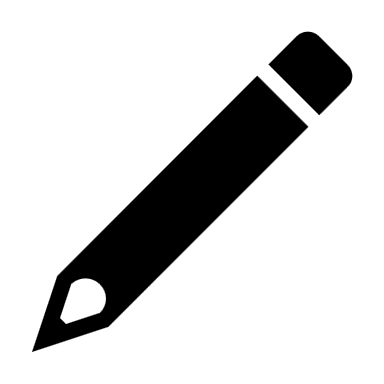 Číselnú os si prekresli do zošita. Nájdi na číselnej osi 10 000 a 20 000 a vyznač ich na číselnej osi.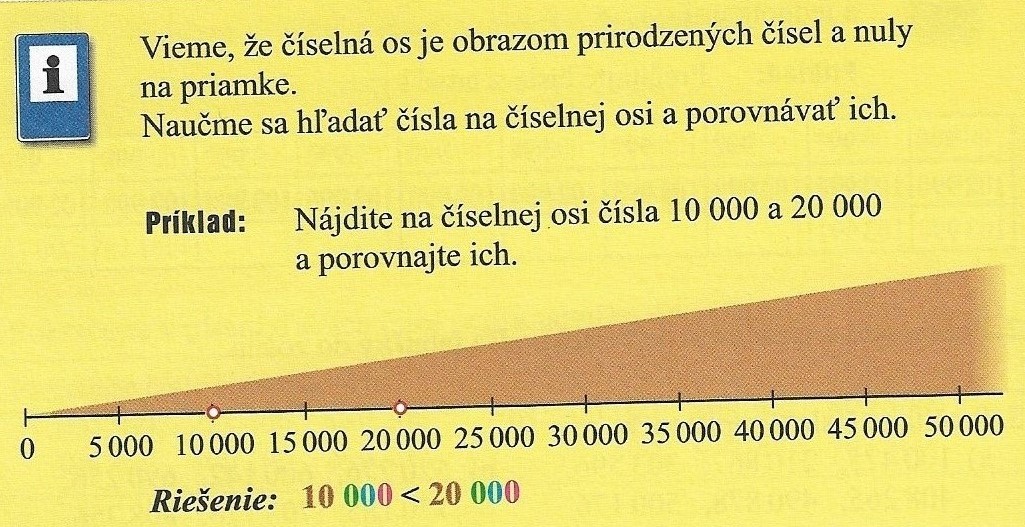 Úloha 1: Prečítaj čísla: Napíš najmenšie číslo z prečítaných čísel __________________________Napíš najväčšie číslo z prečítaných čísel ___________________________Úloha 2: Napíš číslom jeden milión. ____________________________________Koľko núl má jeden milión? _________Koľko cifier má jeden milión? (cifra je počet číslic v čísle) ____________Úloha 3: Porovnaj čísla znakmi <(väčší); >(menší); = (rovná sa):Príklad: 500 000 a 600 000  500 000 je menšie ako 600 000  zápis: 600 000         700 000;   900 000         800 000;   200 000          200 000;   100 000         1 000 000;  500 000         500 000;   400 000         300 000;Úloha 4: Doplň do radu chýbajúce čísla.1 000 000,  900 000, ________________, _________________, __________________, ________________, ________________, _________________, __________________,100 000.*** Vypracovaný pracovný list odfoť a pošli na kontrolu na môj email: magdalenapalpasova@gmail.com alebo Facebook: Magdaléna Palpašová *** Žiak, ktorý dostal pracovný list od sociálnej pracovníčky, ho aj odovzdá sociálnej pracovníčke.